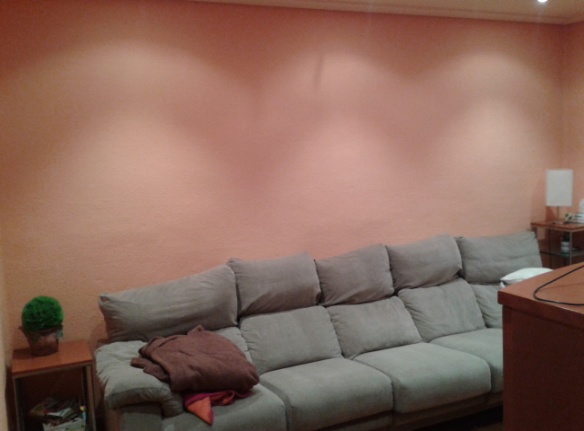 NORTE																		SUR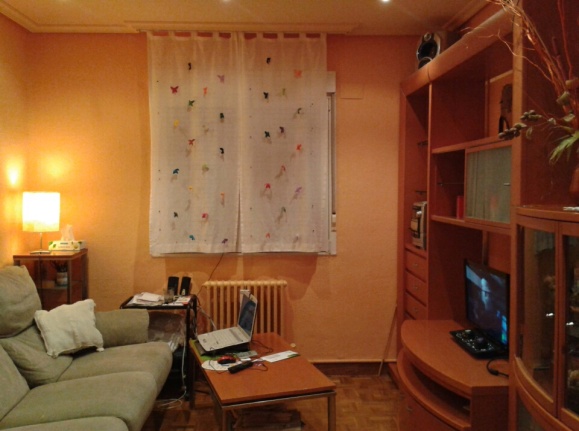 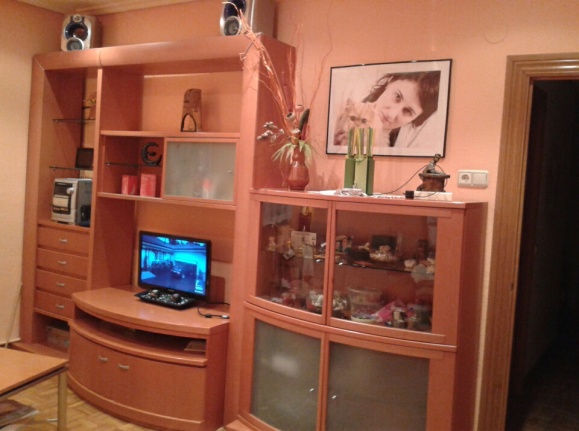 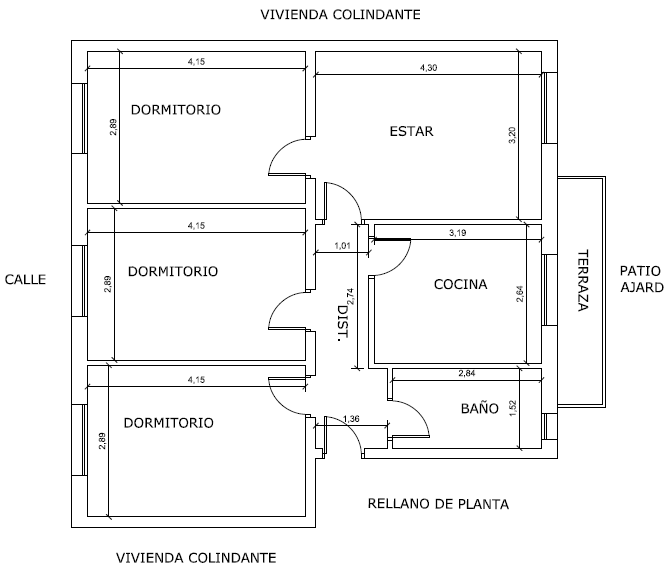 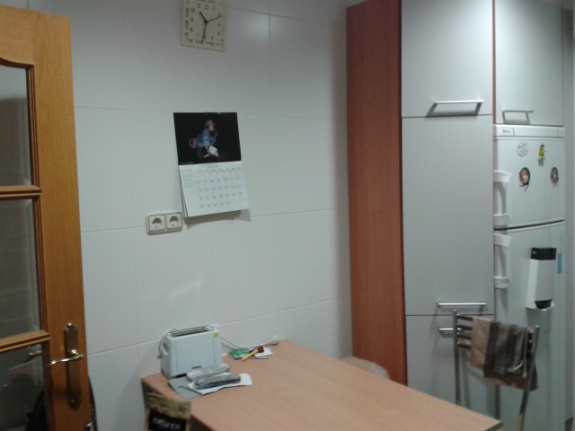 ESTADO ACTUALDESPUES DE OBRA